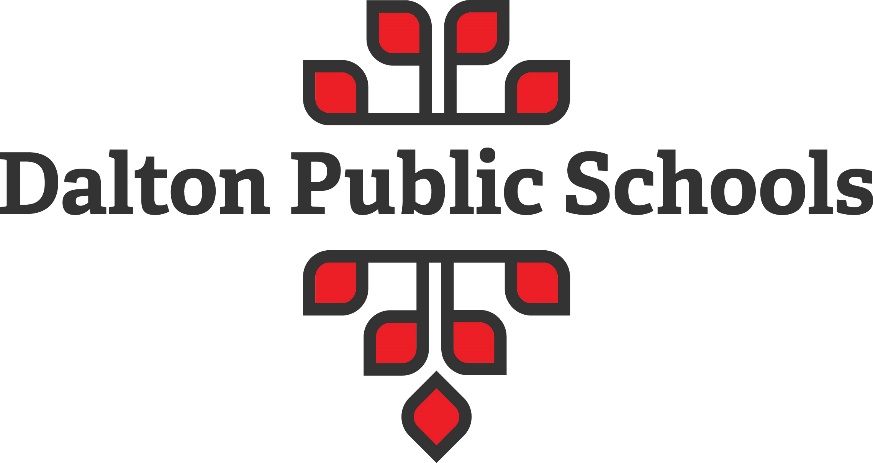 PURCHASING DEPARTMENTREQUEST FOR PROPOSALFORDPS BAND EQUIPMENT 2021 DALTON PUBLIC SCHOOLSBID NUMBER (RFP FY21 Band Equipment)REVISION – February 19, 2021ISSUED January 29, 2021Proposal Opening: February 24, 2021 (2:00pm)Invitation to BidTo:      All BiddersDalton Public Schools invites you to bid to provide Band Equipment for: Hammond Creek Middle School, 303 Pleasant Grove Dr. NE, Dalton, GA 30720 Dalton Jr. High School, 1250 Cross Plains Trail, Dalton, GA 30720 Dalton High School, 1500 Manly St., Dalton, GA 30720Bid prices quoted shall remain effective until December 31, 2021. The prices in this bid supersede any other quote given to Dalton Public Schools to date on the same items.Response to this Invitation to Bid shall be submitted in a sealed envelope marked “RFP FY21 Band Equipment” or emailed with the subject line of “RFP FY21 Band Equipment”.  Bids may be mailed to (Dalton Public Schools, P.O. Box 1408 Dalton, GA 30722), emailed (angela.macon@dalton.k12.ga.us) or delivered to Dalton Public Schools, Central Office 3rd Floor of City Hall, 300 W Waugh St. Dalton, GA 30720, before bid opening time.***NOTE FOR BIDS SENT VIA EMAIL*** Please send link to your bid if the file size exceeds 25MB. DPS will not be responsible for lost emails. Receipt verification on your email is recommended. Bids will be opened at Dalton Public Schools Finance Office at Central Office 300 W Waugh St. 3rd Floor City Hall, Dalton, GA 30720, on February 24, 2021 at 2:00pm.Bidders are required to use the enclosed specifications forms. They are instructed to read carefully all items, conditions and specifications in this letter and the attached pages before completing their bid.Dalton Public Schools reserves the right to accept or reject any and all bids, and to waive any irregularity in bids received to award the entire bid to one vendor or to make awards by groups or line items, whichever is in the best interest of the school district.Any    questions    concerning    this    bid    may    be    forwarded    to:angela.macon@dalton.k12.ga.usYour interest and participation are solicited and appreciated.Sincerely,Angela MaconAngela MaconPurchasing Department 
Dalton Public SchoolsGeneral Terms and ConditionsBids should be mailed in ample time to assure delivery before the bid opening date and time:Mail To: 	Dalton Public SchoolsAttn: Bids/Angela MaconP.O. Box 1408Dalton Ga 30722Bids may be hand delivered to the Dalton Public Schools, Central Office 300 W Waugh St. Dalton, GA prior to bid opening time.Bids may be emailed to angela.macon@dalton.k12.ga.us  by 12:00pm on the day of the bid opening. The subject line shall state “RFP FY21 Band Equipment”.Bids must be on the specifications forms provided within this Invitation to Bid, sealed within an envelope marked as shown in the cover letter.No awards of any kind are made at the time of the bid opening.  A copy of the bid tabulations and/or the awards will be available upon request after the bid has been awarded.Bids must be submitted based on the band equipment delivered inside the building, any and all assemblies, and placement in the band room or specified location. Vendor is responsible for the removal from the location any and all waste materials or other debris from the delivery, assembly, and installation of items received and all cost associated with the disposal of the debris.All Vendors MUST meet trucks to receive shipment.  Dalton Public Schools personnel will not meet carrier to receive delivery. Delivery arrangements will need to be made in advance of delivery. Must make delivery appointment. Dalton High School has a dock door for deliveries, Dalton Jr. High and Hammond Creek Middle will require a truck with lift and lift trucks. Bid submitted must include any and all freight and handling cost. Dalton Public Schools will pay no additional charges.The bidder’s and manufacturer’s representatives responsibilities to Dalton Public Schools include, but are not limited to, handling any problems with products supplied and any necessary instruction on use and upkeep.When an article of particular make or trade name is specified, it is meant to establish a quality standard and is not intended to eliminate competing articles of equal quality.  Bidders are at liberty to quote on substitutions provided complete specifications are included with the bid.  Vendor is also required to describe all exceptions to our specifications and include a color photo.  Submit the URL for the manufacturer website for the product listed.  If no substitutions are indicated, it will be assumed the quotations are based on our specifications.  DPS reserves the right to accept a higher bid on items where the need to “match existing items previously purchased” exists and the lower bidder does not meet bid specifications.Samples may be requested for comparison purposes. Samples, when required, must be furnished free of expense to Dalton Public Schools, and must be tagged with the bidder’s name and bid item number.   If samples are not used or destroyed in testing, the bidder must claim them within thirty (30) days from date of bid or they will become the property of the school system. If there is a sample of the item within 30 miles that can be viewed, please include in response to this bid.Time of delivery is a part of this consideration and must be stated in definite terms and must be adhered to completely. Delivery must be complete on or before the specified date. Items will need to be delivered on site and assembled between May 1, 2021-June 30, 2021.No partial payment will be made.  The total amount of each purchase order will be paid only after the complete order has been received in good condition. The final inspection and approval must be made by an authorized representative of Dalton Public Schools.The bidder, by submitting a bid, certifies that to the best of their knowledge, neither they nor any of their suppliers discriminate against any employee or applicant for employment because of any protected class as defined by federal Equal Employment Opportunity regulations.Dalton Public Schools has the right to award the entire bid to one vendor or to separate the bid and order by line item.  Dalton Public School reserves the right to order additional quantities or reduce quantity amounts as need to meet the school’s needs.  Dalton Public Schools reserves the right to reject any or all bids to best meet the interests of the school district.BIDDER’S DECLARATIONThe bidder understands, agrees and warrants:That the bidder has carefully read and fully understands the full scope of the specifications. That the bidder has the capability to successfully undertake and complete the responsibilities and obligations in said specifications.That the installer must have a one million dollar ($1,000,000) general liability policy, proof of workers’ compensation on all workers, and proof of vehicle insurance that covers all vehicles on school property. Proof of all insurances must be included in the bid.That this bid may be withdrawn by requesting such withdrawal in writing at any time prior to February 24, 2021 at 9:00 AM, but may not be withdrawn after such date and time.That Dalton Public Schools reserves the right to reject any or all bids and to accept that bid or portions of the bid which will, in its opinion, best serve the public interest.  Dalton Public Schools reserves the right to waive any technicalities and formalities in the bidding.That by submission of this bid the bidder acknowledges that Dalton Public Schools has the right to make any inquiry or investigation it deems appropriate to substantiate or supplement information supplied by the bidder.If a partnership, a general partner must sign.If a corporation, the authorized corporate officer(s) must sign and the corporate seal must be affixed to this bid.BIDDER:______________________________________		________________________________Name								Title______________________________________		________________________________Signature							DateAFFIX CORPORATE SEAL (If Applicable)CERTIFICATE OF NON-DISCRIMINATIONIn connection with the performance of work under this contract, the bidder agrees as follows:The bidder agrees not to discriminate against any employee or applicant for employment because of race, creed, color, sex, national origin, ancestry or disability.  The vendor shall take affirmative action to insure that employees are treated without regard to their race, creed, color, sex, national origin, ancestry or disability. Such action shall include, but not be limited to the following: employment, upgrading, demotion, transfer, recruiting or recruitment, advertising, lay-off or termination, rates of pay or other compensation and selection for training, including apprenticeship.In the event of the bidders’ non-compliance with this non-discrimination clause, the contract may be canceled or terminated by Dalton Public Schools. The bidders may be declared by the school system ineligible for further contracts with Dalton Public Schools until satisfactory proof of intent to comply shall be made by the vendor.The bidder agrees to include this non-discrimination clause in any sub-contracts connected with the performance of this agreement.BIDDER:______________________________________		________________________________Name								Title______________________________________		________________________________Signature							DateNON-COLLUSION AFFIDAVITThe following affidavit is to accompany the bid:STATE OF _____________________, COUNTY OF __________________________________________________________________________________
Owner, Partner or Officer of Firm____________________________________________________
Company Name, Address, City and StateBeing of lawful age, being first duly sworn, on oath says that he/she is the agent authorized by the bidder to submit the attached bid.  Affidavit further states as bidder, that they have not been a party to any collusion among bidders in restraint of competition by agreement to bid at a fixed price or to refrain from bidding; or with any office of Dalton Public Schools, or any of its employees as to quantity, quality or price in the prospective contract; or any discussion between bidders and any official of Dalton Public Schools, or any of its employees concerning exchange of money or other things of value for special consideration in submitting a sealed bid for:_____________________________________________________
FIRM NAME  	______________________________________________________
SIGNATURE  	_______________________________________________________
TITLE    	Subscribed and sworn to before me this _________day of ____________ 2020.______________________________________________
NOTARY PUBLICCONTRACTOR AFFIDAVIT AND AGREEMENTBy executing this affidavit, the undersigned contractor verifies its compliance with O.C.G.A. 13-10-91, stating affirmatively that the individual, firm, or corporation which is contracting with Dalton Public Schools has registered with and is participating in a federal work authorization program* [any of the electronic verification of work authorization programs operated by the United States Department of Homeland Security or any equivalent federal work authorization program operated by the United States Department of Homeland Security to verify information of newly hired employees, pursuant to the Immigration Reform and Control Act of 1986 (IRCA), P.L. 99-603], in accordance with the applicability provisions and deadlines established in O.C.G.A. 13-10-91.The undersigned further agrees that, should it employ or contract with any subcontractor(s) in connection with the physical performance of services pursuant to this contract with Dalton Public Schools, contractor will secure from such subcontractor(s) similar verification of compliance with O.C.G.A. 13-10-91 on the Subcontractor Affidavit provided in Rule 300-10-01-.08 or substantially similar form. Contractor further agrees to maintain records of such compliance and provide a copy of each such verification to Dalton Public Schools at the time the subcontractor(s) is retained to perform such service.____________________________________
EEV / Basic Pilot Program* User Identification Number_____________________________________                      ______________________________
BY:  Authorized Officer or Agent				Date
(Contractor Name)_____________________________________
Title of Authorized Officer or Agent of Contractor_____________________________________
Printed name of Authorized Officer or AgentSubscribed and sworn to before me this _________day of ____________ 2020.______________________________________
NOTARY PUBLIC

______________________________________
My Commission Expires:DALTON PUBLIC SCHOOLS
Band Equipment BidSpecifications:Color photo and complete description to accompany each item bid other than example.URL for manufacturer website for product listed that is different from example.Location where sample can be viewed within 30 miles of Dalton, GA, or sample provided to Dalton Public Schools at vendor cost (and returned at vendor cost) if sample is not in use within 30 miles of 300 W. Waugh St., Dalton, GA.Units shipped to be installed at Hammond Creek Middle School (HCMS), Dalton Junior High School (DJHS), and Dalton High School (DHS) based on the address listed with the school/facility listed on the 2020-2021 Band Equipment Delivery List. Band Equipment will be accepted no earlier than May 1, 2020, and must be installed by June 30, 2020.Prices to be effective until December 31, 2020.Price quoted supersedes any other quote given to DPS to date on same items.ITEMS NEEDED:FLUTE – Model Yamaha – YFL 222 or Equal Quality Standard (See Section #11 of Terms and Conditions)Price each for Single Unit_______________ CLARINET – Model Yamaha – YCL 255 or Equal Quality Standard (See Section #11 of Terms and Conditions)Price each for Single Unit_______________ TRUMPET – Model Jupiter – JTR700 or Equal Quality Standard (See Section #11 of Terms and Conditions) Price each for Single Unit_______________BASS CLARINET-  Model (Yamaha) YCL – 2211 II or Equal Quality Standard (See Section #11 of Terms and Conditions)Price each for single unit___________________CONTRA ALTO CLARINET – Model (LeBlanc) – L7181 or Equal Quality Standard (See Section #11 of Terms and Conditions)Price each for single unit___________________TENOR SAXOPHONE – Model (Yamaha) YTS480 or Equal Quality Standard (See Section #11 of Terms and Conditions)Price each for single unit___________________4/4 TUBA – Model King 2341W or Equal Quality Standard ( See Section #11 of Terms and Conditions)                                                                               Price each for single unit___________________EUPHONIUM – Model (Yamaha) YEP 321 or Equal Quality Standard (See Section #11 of Terms and Conditions)Price each for single unit___________________3/4 TUBA – Model Jupiter – JTU700 						Price each for single unit___________________CONCERT SNARE DRUM & STAND – Model  (Black Swamp/Pearl/Yamaha 4.5”) or Equal Quality Standard (See Section #11 of Terms and Conditions)Price each for single unit___________________CONCERT SNARE DRUM & STAND – Model (Black Swamp/Pearl/Yamaha (5” or Equal Quality Standard (See Section #11 of Terms and Conditions)Price each for single unit___________________CONCERT SNARE DRUM & STAND – Model (Black Swamp/Pearl/Yamaha (6”) or Equal Quality Standard (See Section #11 of Terms and Conditions)Price each for single unit___________________CONCERT BASS DRUM AND STAND – Model (Adams/Yamaha 22”X36”) or Equal Quality Standard (See Section #11 of Terms and Conditions)Price each for single unit___________________CONCERT TOMS – Pearl – 10”, 12” or Equal Quality Standard (See Section #11 of Terms and Conditions)Price each for single unit__________________ CONCERT TOMS – Model Pearl – 13”, 14” or Equal Quality Standard (See Section #11 of Terms and Conditions)                                                              Price each for single unit_________________BONGOS– Model LP or Equal Quality Standard (See Section #11 of Terms and Conditions)  Price each for single unit__________________BONGOS STAND – Model LP or Equal Quality Standard (See Section #11 of Terms and Conditions)  Price each for single unit__________________CONGAS– Model LP or Equal Quality Standard (See Section #11 of Terms and Conditions)Price each for single unit_______________CONGAS STAND – Model LP or Equal Quality Standard (See Section #11 of Terms and Conditions)Price each for single unit_______________MARIMBAS W/ FIELD FRAME– Model Adams / Yamaha or Equal Quality Standard (See Section #11 of Terms and Conditions)						Price each for single unit___________________XYLOPHONE W/ FIELD FRAME – Model Adams / Yamaha  or Equal Quality Standard (See Section #11 of Terms and Conditions)Price each for single unit___________________BELL WITH STAND – Model Musser/Pearl/Yamaha or Equal Quality Standard (See Section #11 of Terms and Conditions)		Price each for single unit___________________VIBRAPHONE W/ FIELD FRAME – Model Adams/Yamaha (no pedal) or Equal Quality Standard (See Section #11 of Terms and Conditions)Price each for single unit___________________TRAP TABLE WITH STAND – Model LP/Liberty One or Equal Quality Standard (See Section #11 of Terms and Conditions)Price each for single unit___________________CHIMES – Model Adams / Deagan / Yamaha or Equal Quality Standard (See Section #11 of Terms and Conditions)Price each for single unit___________________TRIANGLE – Model Alan Abel 6” or Equal Quality Standard ( See Section #11 of Terms and Conditions)Price each for single unit___________________TRIANGLE BEATERS – Model Black Swamp Spectrum Series or Equal Quality Standard (See Section #11 of Terms and Conditions) Price each for set unit___________________  TRIANGLE CLIP – (See Section #11 of Terms and Conditions) Price each for set unit___________________  TAMBOURINE – Model Black Swamp/Grover or Equal Quality Standard (See Section #11 of Terms and Conditions)				Price each for single unit___________________MARACAS – Model LP 389 or Equal Quality Standard (See Section #11 of Terms and Conditions)Price each for single unit__________________COWBELL – Model LP / Black Beauty or Equal Quality Standard (See Section #11 of Terms and Conditions)Price each for single unit _________________ CABASA – Model RT800 or Equal Quality Standard (See Section #11 of Terms and Conditions)Price each for single unit___________________WOODBLOCK – Black Swap or Equal Quality Standard (See Section #11 of Terms and Conditions)Price each for single unit____________________SLEIGH BELLS – Model LP or Equal Quality Standard (See Section #11 of Terms and Conditions)Price each for single unit___________________CLAVES – Model LP 597 or Equal Quality Standard (See Section #11 of Terms and Conditions)Price each for single unit___________________SLAPSTICK – Model Liberty One or Equal Quality Standard (See Section #11 of Terms and Conditions)Price each for single unit_______________CRASH CYMBALS– Model Zildjian ZIL A0449 or Equal Quality Standard (See Section #11 of Terms and Conditions)Price each for single unit_________________ CRASH CYMBALS– Model Zildjian Light/Medium 16” or Equal Quality Standard (See Section #11 of Terms and Conditions)                                                                         Price each for single unit__________________CRASH CYMBALS CRADLE–  (See Section #11 of Terms and Conditions)                                                                         Price each for single unit__________________TAM TAM See Section #11 of Terms and Conditions)Price each for single unit___________________TAM TAM STAND See Section #11 of Terms and Conditions)Price each for single unit___________________SUSPENDED CYMBAL– Model Zildjian ZIL A0419 or Equal Quality Standard (See Section #11 of Terms and Conditions)Price each for single unit___________________SUSPENDED CYMBAL STAND –Goose Neck Stands Only or Equal Quality Standard (See Section #11 of Terms and Conditions)Price each for single unit___________________CHINA CYMBAL – Model Zildjian or Equal Quality Standard (See Section #11 of Terms and Conditions) Price each for single unit___________________CHINA CYMBAL STAND – (See Section #11 of Terms and Conditions) Price each for single unit___________________HI HAT– Zildjian or Equal Quality Standard (See Section #11 of Terms and Conditions)Price each for single unit__________________HI HAT STAND – Zildjian or Equal Quality Standard (See Section #11 of Terms and Conditions)Price each for single unit___________________TIMPANI – Model Adams/Yamaha – (20, 23,26,29,32) or Equal Quality Standard (See Section #11 of Terms and Conditions)Price each for single unit________________ TIMPANI HEADS – Model Evans/Remo (32,29,26,23,20) or Equal Quality Standard (See Section #11 of Terms and Conditions)Price each for Single Unit_______________MARCHING BAND CYMBALS – Model Sabian 141224 or Equal Quality Standard (See Section #11 of Terms and Conditions)Price each for single unit_________________FIBREGLASS SOUSAPHONE WITH CASE – Model Jupiter JSP 1000 or Equal Quality Standard (See Section #11 of Terms and Conditions)Price each for single unit_________________MARCHING BAND DRUM LINE – SNARE, W/CARRIER, STAND, CASE AND COVER – Model- 9300 SFZ Series or Equal Quality Standard (See Section #11 of Terms and Conditions)                                                                              Price each for single unit________________MARCHING BAND DRUM LINE – TENORS W/ CARRIER, STAND, CASE AND COVER – Model MQ68023 or Equal Quality Standard (See Section #11 of Terms and Conditions)                                					Price each for single unit________________MARCHING BAND DRUM LINE – BASS W/ CARRIER, STAND, CASE AND COVER Model 18” MB8318 or Equal Quality Standard (See Section #11 of Terms and Conditions)   	Price each for single unit________________ MARCHING BAND DRUM LINE – BASS W/ CARRIER, STAND, CASE AND COVER Model 20” – MB8320 or Equal Quality Standard (See Section #11 of Terms and Conditions)Price each for single unit_______________ MARCHCING BAND DRUM LINE – BASS W/CARRIER, STAND, CASE AND COVER Model 22” – MB8322 or Equal Quality Standard (See Section #11 of Terms and Conditions)Price each for single unit_______________ MARCHING BAND DRUM LINE – BASS W/CARRIER, STAND, CASE AND COVER Model 24” – MB8324 or Equal Quality Standard (See Section #11 of Terms and Conditions)Price each for single unit________________ MARCHING BAND DRUM LINE – BASS W/ CARRIER, STAND, CASE AND COVER Model 28” – MB8328 or Equal Quality Standard (See Section #11 of Terms and Conditions)
Price each for single unit________________ MARCHING BAND SNARES 13”x11” W/CARRIER, STAND, CASE AND COVER Model Yamaha or Equal Quality Standard (See Section #11 of Terms and Conditions)Price each for single unit________________ MARCHING BAND BASS 16” W/ CARRIER, STAND, CASE AND COVER - Model Yamaha or Equal Quality Standard (See Section #11 of Terms and Conditions)Price each for single unit________________ MARCHING BAND BASS 18” W/ CARRIER, STAND, CASE AND COVER – Model Yamaha or Equal Quality Standard (See Section #11 of Terms and Conditions)Price each for single unit_______________ MARCHING BAND BASS 20” W/ CARRIER, STAND, CASE AND COVER – Model Yamaha or Equal Quality Standard (See Section #11 of Terms and Conditions)Price each for single unit_______________ MARCHING BAND BASS 22” W/ CARRIER, STAND, CASE AND COVER – Model Yamaha or Equal Quality Standard (See Section #11 of Terms and Conditions)Price each for single unit________________TIMPANI PEDAL REPAIR – SERVICE ONLY TIMPANI HEAD REPLACEMENT AND CLENING – SERVICE ONLYBID FORMName of Company Bidding   ___________________________________________	        Contact Name______________________________Phone No. _____________________________Please record your pricing below:NOTE: The quantity is an estimate. There could be more or less of any item listed.  Also all items will be ordered by purchase order and each item will be delivered to the same address specified on the purchase order.InstrumentBrandModelQuantityItem-Specific NotesFluteYamahaYFL22215ClarinetYamahaYCL25515TrumpetJupiterJTR70015Bass ClarinetYamahaYCL-221II11Contra Alto ClarinetLeBlancL71815Tenor SaxYamahaYTS-4802EuphoniumYamahaYEP-321103/4 TubaJupiterJTU70034/4 TubaKing2341W10Concert Snare DrumBlack Swamp/Pearl/ Yamaha4.5", 5" and 6"196 6" drums, 6 5" drums, and 7 4.5" drums if possibleConcert Snare Drum Stand19Concert Bass DrumAdams/Yamaha or comparable22"x36"2Concert Bass Drum StandTo match the concert bass2Concert TomsPearl10", 12"2Two sets (4 total drums)Concert TomsPearl13", 14"2Two sets (4 total drums)TimpaniAdams/Yamaha20, 23, 26, 29, 321 set5 drums totalBongosLP1CongasLP1 setBongos Standto match the bongos purchased2Congas Standto match the congas purchased2Marimba (with field frame)Adams/Yamaha4Vibraphone (with field frame)Adams/Yamaha4no motorBells (with stands)Musser or Pearl or Yamaha2Xylophone (with field frame)Adams/Yamaha2Trap table with standLP/Liberty One4ChimesAdams/Deagan/Yamaha1Timpani HeadsEvans/Remo32, 29, 26, 23, 202Timpani Pedal Repair2Note: This is a service, not an item. Timpani Head Replacement and Cleaning2Note: This is a service, not an item. TriangleAlan Abel 6"AT63Triangle Clip3Triangle BeatersBlack SwampSpectrum Series2TambourineBlack Swamp/Grover2MaracasLPLP3891CowbellLP Black Beauty1CabasaRT8001WoodblockBlack Swamp2Sleigh BellsLP1ClavesLPLP5971Slap StickLiberty One1Crash CymbalsZildjian16" light/medium1Crash CymbalsZildjianZIL-A04491China CymbalZildjian1China Cymbal Stand1Crash Cymbal Cradle2Tam Tam1Tam Tam Stand1Hi-HatZildjian1Hi-Hat Stand1Suspended CymbalZildjianZIL - A04192Suspended Cymbal StandGoose neck stands only2Goose Neck stands onlyMarching Snares with carriers, stands, cases, and coversMS-9300 SFZ Series6Marching Tenors with carriers, stands, cases and coversMQ 680234Marching Bass 18" with carrier, stand, case and coverMB 83181Marching Bass 20" with carrier, stand, case and coverMB 83201Marching Bass 22" with carrier, stand, case and coverMB 83221Marching Bass 24" with carrier, stand, case and coverMB 83241Marching Bass 28" with carrier, stand, case and coverMB 83281Marching Snares 13" x 11" with carrier, stand, case, and coverYamaha6Marching Bass 16" with carrier, stand, case and coverYamaha1Marching Bass 18" with carrier, stand, case and coverYamaha1Marching Bass 20" with carrier, stand, case and coverYamaha1Marching Bass 22" with carrier, stand, case and coverYamaha1Fibreglass Sousaphone with CaseJupiterJSP10004Marching Band CymbalsSabian1412245